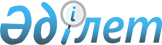 О внесении изменения в постановление акимата Байганинского района Актюбинской области от 18 апреля 2016 года № 67 "Об определении перечня должностей специалистов в области социального обеспечения, культуры и спорта являющихся гражданскими служащими и работающих в сельской местности"Постановление акимата Байганинского района Актюбинской области от 1 ноября 2023 года № 234. Зарегистрировано Департаментом юстиции Актюбинской области 6 ноября 2023 года № 8429
      Акимат Байганинского района ПОСТАНОВЛЯЕТ:
      1. Внести в постановление акимата Байганинского района Актюбинской области "Об определении перечня должностей специалистов в области социального обеспечения, культуры и спорта являющихся гражданскими служащими и работающих в сельской местности" от 18 апреля 2016 года № 67 (зарегистрировано в Реестре государственной регистрации нормативных правовых актов под № 4891) следующее изменение:
      приложение к указанному постановлению изложить в новой редакции согласно приложению к настоящему постановлению.
      2. Контроль за исполнением настоящего постановления возложить на курирующего заместителя акима Байганинского района.
      3. Настоящее постановление вводится в действие со дня его первого официального опубликования. Перечень должностей специалистов в области социального обеспечения, культуры и спорта, являющихся гражданскими служащими и работающих в сельской местности по Байганинскому району
      Расшифровка аббревиатур:
      ГУ сельского значения – это государственные учреждения, находящихся в ведении местного исполнительного органа сельского округа, поселка и села, не входящего в состав сельского округа;
      ГКП сельского значения – это государственные казенные предприятия, находящихся в ведении местного исполнительного органа сельского округа, поселка и села, не входящего в состав сельского округа;
      ГУ районного значения – это государственные учреждения находящихся в ведении местного исполнительного органа районов, городов областного значения;
      ГКП районного значения – это государственные казенные предприятия находящихся в ведении местного исполнительного органа районов, городов областного значения.
					© 2012. РГП на ПХВ «Институт законодательства и правовой информации Республики Казахстан» Министерства юстиции Республики Казахстан
				
      Аким Байганинского района 

А. Купенов
Приложение к постановлению 
акимата Байганинского района 
от 1 ноября 2023 года № 234Приложение к постановлению 
Байганинского районного 
акимата № 67 от 18 апреля 2016 
года
Сфера культуры
Руководитель (директор) ГУ и ГКП сельского значения
Специалисты высшего уровня квалификации высшей, первой, второй категории ГУ и ГКП:
библиограф, библиотекарь, звукорежиссер, культорганизатор (основных служб), руководитель коллектива (кружка), музыкальный руководитель, режиссер, режиссер-постановщик
Специалисты высшего уровня квалификации без категории ГУ и ГКП: 
библиограф, библиотекарь, звукорежиссер, культорганизатор (основных служб), руководитель коллектива (кружка), музыкальный руководитель, режиссер, режиссер-постановщик, хореограф
Специалисты среднего уровня квалификации высшей, первой, второй категории ГУ и ГКП: 
библиограф, библиотекарь, звукорежиссер, культорганизатор (основных служб), руководитель коллектива (кружка), музыкальный руководитель, режиссер, режиссер-постановщик
Специалисты среднего уровня квалификации без категории ГУ и ГКП:
библиограф, библиотекарь, звукорежиссер, культорганизатор (основных служб), руководитель коллектива (кружка), музыкальный руководитель, режиссер, режиссер-постановщик, хореограф
Сфера социального обеспечения
Специалисты высшего уровня квалификации ГУ и ГКП высшей, первой, второй категории:
консультант по социальной работе, консультант по социальной работе Карьерного центра, социальный работник по уходу за престарелыми и лицами с инвалидностью, социальный работник по уходу за детьми с инвалидностью и лицами с инвалидностью старше 18 лет с психоневрологическими заболеваниями
Специалисты высшего уровня квалификации ГУ и ГКП без категории: 
консультант по социальной работе, консультант по социальной работе Карьерного центра, социальный работник по уходу за престарелыми и лицами с инвалидностью, социальный работник по уходу за детьми с инвалидностью и лицами с инвалидностью старше 18 лет с психоневрологическими заболеваниями, ассистент по социальной работе
Специалисты среднего уровня квалификации ГУ и ГКП первой, второй категории:
консультант по социальной работе Карьерного центра, социальный работник по уходу за престарелыми и лицами с инвалидностью, социальный работник по уходу за детьми с инвалидностью и лицами с инвалидностью старше 18 лет с психоневрологическими заболеваниями
Специалисты среднего уровня квалификации ГУ и ГКП без категории: 
консультант по социальной работе Карьерного центра, социальный работник по уходу за престарелыми и лицами с инвалидностью, социальный работник по уходу за детьми с инвалидностью и лицами с инвалидностью старше 18 лет с психоневрологическими заболеваниями, ассистент по социальной работе
Технические исполнители: ассистент Карьерного центра 
Сфера спорта
Руководитель ГУ и ГКП районного значения
Заместитель руководителя ГУ и ГКП районного значения
Специалисты высшего уровня квалификации без категории:
методист, тренер-преподаватель, инструктор-спортсмен 